日本版MaaS推進・支援事業（実証支援事業）公 募 申 請 書※斜体の注意書き・記入例は、申請書に書き込む必要はありません。※全ての項目を記入の上提出して下さい。○○○○年○月○○日作成22．予算計画費用（全体）※国土交通省が支援する費用は公募要領を参照ください。※欄が足りない場合は適宜追加してください。１．実証実験名称１．実証実験名称２．申請者の名称２．申請者の名称（例）○○協議会、○○実証実験実行委員会（仮称）（例）○○協議会、○○実証実験実行委員会（仮称）（例）○○協議会、○○実証実験実行委員会（仮称）３．実証実験における代表者の連絡先所在地：　〒000-0000　○○市××区△△1-2-3所在地：　〒000-0000　○○市××区△△1-2-3所在地：　〒000-0000　○○市××区△△1-2-3所在地：　〒000-0000　○○市××区△△1-2-3３．実証実験における代表者の連絡先担当部課（部署）：連絡先（連絡先担当者名）：○○○○電話番号：000-000-0000ＦＡＸ：000-000-0000E-mail：abcdef@･･･担当部課（部署）：連絡先（連絡先担当者名）：○○○○電話番号：000-000-0000ＦＡＸ：000-000-0000E-mail：abcdef@･･･担当部課（部署）：連絡先（連絡先担当者名）：○○○○電話番号：000-000-0000ＦＡＸ：000-000-0000E-mail：abcdef@･･･担当部課（部署）：連絡先（連絡先担当者名）：○○○○電話番号：000-000-0000ＦＡＸ：000-000-0000E-mail：abcdef@･･･４．実施予定期間、時期（例）２０２０年○月上旬～○月下旬を目処、約○ヶ月間（事前の検討会議等を含めた取り組み全体の期間を記入してください。）（例）２０２０年○月上旬～○月下旬を目処、約○ヶ月間（事前の検討会議等を含めた取り組み全体の期間を記入してください。）（例）２０２０年○月上旬～○月下旬を目処、約○ヶ月間（事前の検討会議等を含めた取り組み全体の期間を記入してください。）（例）２０２０年○月上旬～○月下旬を目処、約○ヶ月間（事前の検討会議等を含めた取り組み全体の期間を記入してください。）５．協議会の構成員及びそれぞれの役割※実施する協議会等の参画組織・団体、その代表者名を記入してください。※幹事社はその旨記載してください。組織名（団体名）○○市NPO法人　××××△△交通株式会社株式会社○○○○○○大学××研究室国土交通省○○運輸支局組織名（団体名）○○市NPO法人　××××△△交通株式会社株式会社○○○○○○大学××研究室国土交通省○○運輸支局代表者名市長　○○○○代表理事　××××○○部部長　△△△代表取締役　△△△教授　××××支局長　○○○○本事業における役割全体調整、発注契約企画立案乗合バスの運行オンデマンド交通の運行者全体指導、調査方法指導オブザーバー６．推進体制６．推進体制６．推進体制６．推進体制６．推進体制協議会の運営※組織体制、開催頻度等の運営方針が分かる内容を記載してください。協議会の構成員以外の者との協調・連携※協議会以外の者とも広く協調・連携する方針であれば、その旨を記載してください。協議会の運営※組織体制、開催頻度等の運営方針が分かる内容を記載してください。協議会の構成員以外の者との協調・連携※協議会以外の者とも広く協調・連携する方針であれば、その旨を記載してください。協議会の運営※組織体制、開催頻度等の運営方針が分かる内容を記載してください。協議会の構成員以外の者との協調・連携※協議会以外の者とも広く協調・連携する方針であれば、その旨を記載してください。協議会の運営※組織体制、開催頻度等の運営方針が分かる内容を記載してください。協議会の構成員以外の者との協調・連携※協議会以外の者とも広く協調・連携する方針であれば、その旨を記載してください。協議会の運営※組織体制、開催頻度等の運営方針が分かる内容を記載してください。協議会の構成員以外の者との協調・連携※協議会以外の者とも広く協調・連携する方針であれば、その旨を記載してください。７．新モビリティサービス協議会の設定意向７．新モビリティサービス協議会の設定意向７．新モビリティサービス協議会の設定意向７．新モビリティサービス協議会の設定意向７．新モビリティサービス協議会の設定意向設定意向あり　/　設定意向なし※どちらかを○で囲んでください。設定意向あり　/　設定意向なし※どちらかを○で囲んでください。設定意向あり　/　設定意向なし※どちらかを○で囲んでください。設定意向あり　/　設定意向なし※どちらかを○で囲んでください。設定意向あり　/　設定意向なし※どちらかを○で囲んでください。８．実験の概要８．実験の概要８．実験の概要８．実験の概要８．実験の概要※実験の概要を簡潔に（１００字程度）記入してください。※実験の概要を簡潔に（１００字程度）記入してください。※実験の概要を簡潔に（１００字程度）記入してください。※実験の概要を簡潔に（１００字程度）記入してください。※実験の概要を簡潔に（１００字程度）記入してください。９．実験地域の概要９．実験地域の概要９．実験地域の概要９．実験地域の概要９．実験地域の概要※実験を提案する地域の概況、地域の交通の状況等について記入してください。※バイパス道路整備や大型ショッピングモールの立地、またそれらに伴う中心市街地の衰退、観光スポットの立地等、特筆すべき状況がある場合、記入してください。※実験を提案する地域の概況、地域の交通の状況等について記入してください。※バイパス道路整備や大型ショッピングモールの立地、またそれらに伴う中心市街地の衰退、観光スポットの立地等、特筆すべき状況がある場合、記入してください。※実験を提案する地域の概況、地域の交通の状況等について記入してください。※バイパス道路整備や大型ショッピングモールの立地、またそれらに伴う中心市街地の衰退、観光スポットの立地等、特筆すべき状況がある場合、記入してください。※実験を提案する地域の概況、地域の交通の状況等について記入してください。※バイパス道路整備や大型ショッピングモールの立地、またそれらに伴う中心市街地の衰退、観光スポットの立地等、特筆すべき状況がある場合、記入してください。※実験を提案する地域の概況、地域の交通の状況等について記入してください。※バイパス道路整備や大型ショッピングモールの立地、またそれらに伴う中心市街地の衰退、観光スポットの立地等、特筆すべき状況がある場合、記入してください。10．MaaSによって解決したい課題10．MaaSによって解決したい課題10．MaaSによって解決したい課題10．MaaSによって解決したい課題10．MaaSによって解決したい課題（１）MaaSの提供により解決したい課題の内容※実験地域で発生している課題を記入してください。（２）課題を引き起こしている要因※（１）で記入した課題の要因を記入してください。（３）課題を解決するための対応策※（１）で記入した課題を解決するための対応策などを記入してください。（１）MaaSの提供により解決したい課題の内容※実験地域で発生している課題を記入してください。（２）課題を引き起こしている要因※（１）で記入した課題の要因を記入してください。（３）課題を解決するための対応策※（１）で記入した課題を解決するための対応策などを記入してください。（１）MaaSの提供により解決したい課題の内容※実験地域で発生している課題を記入してください。（２）課題を引き起こしている要因※（１）で記入した課題の要因を記入してください。（３）課題を解決するための対応策※（１）で記入した課題を解決するための対応策などを記入してください。（１）MaaSの提供により解決したい課題の内容※実験地域で発生している課題を記入してください。（２）課題を引き起こしている要因※（１）で記入した課題の要因を記入してください。（３）課題を解決するための対応策※（１）で記入した課題を解決するための対応策などを記入してください。（１）MaaSの提供により解決したい課題の内容※実験地域で発生している課題を記入してください。（２）課題を引き起こしている要因※（１）で記入した課題の要因を記入してください。（３）課題を解決するための対応策※（１）で記入した課題を解決するための対応策などを記入してください。11．地域の移動ニーズ11．地域の移動ニーズ11．地域の移動ニーズ11．地域の移動ニーズ11．地域の移動ニーズ（１）実験地域における移動ニーズ※実験地域における住民や来訪者における移動ニーズを記入してください。（２）当該移動ニーズを満たすために提供されている又は提供予定の交通手段※（１）で記入した移動ニーズに対応するために提供される交通手段について具体的に記入してください。（１）実験地域における移動ニーズ※実験地域における住民や来訪者における移動ニーズを記入してください。（２）当該移動ニーズを満たすために提供されている又は提供予定の交通手段※（１）で記入した移動ニーズに対応するために提供される交通手段について具体的に記入してください。（１）実験地域における移動ニーズ※実験地域における住民や来訪者における移動ニーズを記入してください。（２）当該移動ニーズを満たすために提供されている又は提供予定の交通手段※（１）で記入した移動ニーズに対応するために提供される交通手段について具体的に記入してください。（１）実験地域における移動ニーズ※実験地域における住民や来訪者における移動ニーズを記入してください。（２）当該移動ニーズを満たすために提供されている又は提供予定の交通手段※（１）で記入した移動ニーズに対応するために提供される交通手段について具体的に記入してください。（１）実験地域における移動ニーズ※実験地域における住民や来訪者における移動ニーズを記入してください。（２）当該移動ニーズを満たすために提供されている又は提供予定の交通手段※（１）で記入した移動ニーズに対応するために提供される交通手段について具体的に記入してください。12．地域の交通、都市計画との関係12．地域の交通、都市計画との関係12．地域の交通、都市計画との関係12．地域の交通、都市計画との関係12．地域の交通、都市計画との関係※地域公共交通網形成計画、地域公共交通再編実施計画、都市計画等、地域の交通や都市の計画との関連性、整合性（実証実験により実現を目指す姿が共有されているか）について記入してください。※地域公共交通網形成計画、地域公共交通再編実施計画、都市計画等、地域の交通や都市の計画との関連性、整合性（実証実験により実現を目指す姿が共有されているか）について記入してください。※地域公共交通網形成計画、地域公共交通再編実施計画、都市計画等、地域の交通や都市の計画との関連性、整合性（実証実験により実現を目指す姿が共有されているか）について記入してください。※地域公共交通網形成計画、地域公共交通再編実施計画、都市計画等、地域の交通や都市の計画との関連性、整合性（実証実験により実現を目指す姿が共有されているか）について記入してください。※地域公共交通網形成計画、地域公共交通再編実施計画、都市計画等、地域の交通や都市の計画との関連性、整合性（実証実験により実現を目指す姿が共有されているか）について記入してください。13．新モビリティサービス事業計画の策定意向13．新モビリティサービス事業計画の策定意向13．新モビリティサービス事業計画の策定意向13．新モビリティサービス事業計画の策定意向13．新モビリティサービス事業計画の策定意向策定意向あり　/　策定意向なし※どちらかを○で囲んでください。策定意向あり　/　策定意向なし※どちらかを○で囲んでください。策定意向あり　/　策定意向なし※どちらかを○で囲んでください。策定意向あり　/　策定意向なし※どちらかを○で囲んでください。策定意向あり　/　策定意向なし※どちらかを○で囲んでください。14．実験の内容（１）実証実験期間2020年10月1日～2021年2月28日（２）実証実験対象エリア○○町および××町エリア（３）連携する交通手段・鉄道（○○鉄道△△線：××駅～□□駅間）・バス（○○交通の乗合バスのうち××市内均一運賃区間、○○コミュニティバスの全系統）・オンデマンド交通（○○エリアにて運行）※連携する交通手段は漏れなく記載すること。（４）連携する交通分野以外のサービス・○○商店街（店舗で使えるクーポンを提供）・医療機関（□□病院の外来診療予約番号取得）・観光施設（並ばずに利用できるフリーパスを提供）※連携する交通分野以外のサービスは漏れなく記載すること。（５）提供するサービスの内容及び手段MaaSアプリを構築し、以下のサービスを提供する。・交通サービスの提供：-MaaSアプリ内で③にて記載の交通手段を一括して検索-MaaSアプリ内でバスやオンデマンド交通の事前予約が可能-MaaSアプリ内で購入可能なデジタルフリーパス（鉄道、バス、オンデマンド交通、観光施設等）・交通と周辺サービスの一体的な提供：-商店街の商業施設で利用できる商品券をMaaSアプリ内で購入した場合、往復のバスに利用できるチケットをMaaSアプリ上で提供-□□病院の外来診療予約番号と連携し、予約時間に合わせてタクシーの予約が可能・決済：-デジタルフリーパスはクレジットカード決済-バスの都度払いはQR決済・乗車時確認：-デジタルフリーパスは駅員による画面の目視確認-バスの都度払いは、MaaSアプリ内でQRコードを表示させ、車内搭載の読み取り機で確認（６）利用料金・MaaSアプリのダウンロードは無料・デジタルフリーパスは定額制・タクシーやバス等は通常運賃（７）実証実験を通じて期待する行動変容例：○○町における消費行動の中心は主に○○商店街であったが、○○商店街は駅から離れているうえ、付近には十分な駐車場が無いうえ、ネット通販の浸透等により若年層の外出が少なくなっており、来街者の減少傾向に歯止めがかからず、このままでは○○商店街の存続にもかかわる。○○商店街で利用できるクーポンと公共交通の割引チケットがセットになったパスをアプリ上で提供し、〇〇商店街の各店舗やイベントの情報を合わせて発信することで、外出機会の創出や消費行動の変容を促したい。例：〇〇地域から拠点病院である〇〇病院までは、路線バス及びコミュニティバスの乗り継ぎによりアクセスできるが、アクセスできること自体が知られていないうえ、乗り継ぎ時間が多いため、住民は専らマイカーで通院している。しかし、〇〇地域は高齢化が急激に進んでおり、免許返納によりマイカーを運転できない住民が増えている。このため、乗り継ぎ拠点を整備し、乗り継ぎ時間を短縮するとともに、○○病院の診療予約をオンラインで行い、当該予約に間に合うバス便を検索（AIオンデマンドの予約を含む）できるようにすることで、病院への通院手段について、マイカーから公共交通機関への変容を促したい。例：〇〇地域の主要な観光地である〇〇にはインバウンドを含めた観光客が多く訪れるが、半日から１日程度で周遊できる範囲にある観光地は魅力的であるものの、知名度がないため来訪されず、〇〇に訪れた観光客は他の地域に移動してしまい、滞在時間が少なく、観光消費も伸びない状況である。観光地にアクセスできる移動手段と観光施設がセットになったフリーパスをアプリ上で提供し、観光施設の情報も併せて発信することとで、〇〇地域での周遊と観光消費の増加を促したい。（８）先進的な技術の導入・AIオンデマンドバスを○○地区に導入・クレジットカードのコンタクトレス決済を○○路線に導入（９）プロモーション施策実証実験の認知度向上を目的に下記のプロモーションを実施・広報誌への広告掲載・バスおよび鉄道の車内での広告掲載・協賛企業が持つ会員情報をもとにした、ダイレクトマーケティング（10）その他※上記項目以外で実証実験の内容を把握するために有効な事項があれば記載して下さい。15．データの連携方法※実証実験で利用するデータの連携方法及びMaaS相互の連携に資する取組を記入してください。（１）複数の事業者間のデータ連携方法例：MaaSアプリと 飲食店情報アプリをAPI連携（データ形式：○○）させている。（２）連携するデータの取扱い※連携したデータをどの範囲までオープンにする予定かを記載してください。①公共交通等関連データ例：公共交通等関連データのうち、「MaaS関連データの連携に関するガイドラインVer1.0」の基盤データは広くオープンデータとして公開し、それ以外のデータは協議会の構成員のみに公開する予定。②MaaS予約・決済データ例：協議会の構成員のみに公開する予定。③移動関連データ例：協議会の構成員のほか、公共交通網形成計画の策定に活用するため、〇〇市にも公開する予定。④関連分野データ例：協議会の構成員のみに公開する予定。（３）他のMaaSとの連携及びその方法例：〇〇地域で提供されるMaaSと、API連携により相互にサービスを利用できるようにする予定。16．「MaaS関連データの連携に関するガイドラインVer1.0」の準拠について準拠予定あり　/　準拠予定なし※どちらかを○で囲んでください。17．検証項目と目標値、計測手法（１）MaaSの効果検証するための項目と目標値※MaaSの効果を検証するために必要な項目と目標値を明確に記入してください。　例：オンデマンド交通の利用者数、デジタルフリーパスの利用者数※期待する行動変容が測定できる検証項目と目標値も記入して下さい。　例：MaaSで提供した割引チケットで商店街の施設を来訪した者数、デジタルフリーパスで観光施設を訪れた者数（２）計測方法※（１）で記入した検証項目を計測する方法を記入してください。（３）計測時期※実証実験の実施前にも計測するようにして下さい。※実証実験期間中、毎月10日を目処に前月分の集計を行うようにして下さい。19．実証実験後のロードマップ※実証実験終了後の本格実施に向けた計画や実施エリアの拡大、他地域への展開等について、想定している内容を記入してください。20．実施手順、工程等※実験の各項目の手順が分かるように整理し記入してください。※様式は特に問いません。（例）21．関連する取り組み※過去に実施した社会実験の他、国の支援対象以外の地域独自の取り組みも含めて、本実験に関連する取り組みについて記入して下さい。※特にまちづくり施策との連携や、交通結節点の整備等のフィジカル空間の整備との連携に資する取組があれば、必ず記入してください。※スマートシティモデル事業等、採択済み、応募中又は応募予定の事業があれば、こちらに記入してください。全体費用（Ａ＋Ｂ＋Ｃ＋Ｄ＋Ｅ）詳細内訳は次表による全体費用（Ａ＋Ｂ＋Ｃ＋Ｄ＋Ｅ）詳細内訳は次表による千円千円うち、国土交通省が支援する費用（Ｆ）（申請者希望額）うち、国土交通省が支援する費用（Ｆ）（申請者希望額）千円千円実施計画の策定（Ａ）実施の準備（Ｂ）実施の準備（Ｂ）実施・運営（Ｃ）実施・運営（Ｃ）各種調査（Ｄ）各種調査（Ｄ）効果分析・評価（Ｅ）千円千円千円千円千円千円千円千円項目実施事項実施費用実施主体備考実施計画の策定（Ａ）（例）協議会の開催に係る経費千円○○協議会会場費等実施計画の策定（Ａ）（例）○○○○千円○○協議会実施の準備（Ｂ）（例）実験実施前における利用状況調査千円○○協議会訪問調査等実施の準備（Ｂ）（例）システム開発費千円○○協議会○○株式会社へ委託実施・運営（Ｃ）（例）システム利用料千円○○協議会6ヶ月間（2020年10月～2021年3月）実施・運営（Ｃ）（例）決済端末のレンタル費用千円○○協議会○○株式会社とレンタル契約各種調査（Ｄ）（例）実験期間中の利用状況調査千円○○協議会車内アンケート等各種調査（Ｄ）（例）○○○○千円○○協議会効果分析・評価（Ｅ）（例）効果分析業務千円○○協議会効果分析・評価（Ｅ）（例）協議会の開催経費千円○○協議会会場費等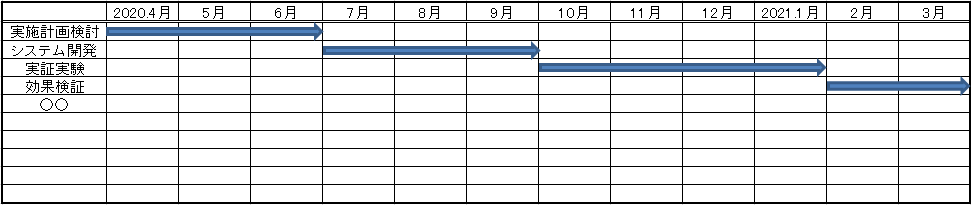 